대학혁신지원사업상명 에세이 경진대회 참가신청서※ 문의: 의사소통능력개발센터(02-2287-7192 / 자하관 5층 N 516호 / kimyj9016@smu.ac.kr) 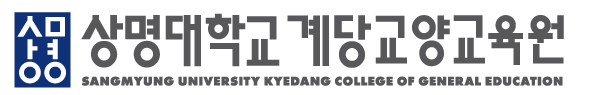 억압된 존재의 가치를 통해 본 그레고르의 삶카프카 <변신>을 읽고 (제목: 15pt, 진하게, 신명조)OO대학 OOOOOO과20OOOOOOOO 김OO(참가자 정보: 12pt, 진하게, 오른쪽 정렬, 신명조) 현대인은 억압된 가치에 대한 해방을 꿈꾼다. (본문: 11pt, 신명조) 접수번호※ 접수번호는 센터에서 기입※ 접수번호는 센터에서 기입※ 접수번호는 센터에서 기입※ 접수번호는 센터에서 기입신청자성 명학 번학 번신청자소 속 (학 부)신청자연락처참가부문국어 ( ○ )학술적 에세이 (   )학술적 에세이 (   )비평적 에세이 ( ○ )비평적 에세이 ( ○ )참가부문영어 (    )영어 에세이(초급 / 중급 / 고급) 영어 에세이(초급 / 중급 / 고급) 영어 에세이(초급 / 중급 / 고급) 영어 에세이(초급 / 중급 / 고급) 참가서약본 참가자는 신청서 및 제출 서류에 허위 사실을 기재하지 않았으며, 허위 사실 기재로 인한 불이익에 대해 이의를 제기하지 않겠습니다. 본 참가자는 제출한 모든 자료를 무단 도용/표절하지 않았으며, 추후에 무단 도용/표절임이 밝혀지는 경우 시상이 취소될 수 있음에 동의합니다. 본 참가자는 대회 참가 자료에 대한 사용권 및 저작권이 계당교양교육원에 귀속되며, 참가 자료를 홈페이지에 게재하고 결과보고서에 수록하는 것에 동의합니다.본 참가자는 신청서 및 제출 서류에 허위 사실을 기재하지 않았으며, 허위 사실 기재로 인한 불이익에 대해 이의를 제기하지 않겠습니다. 본 참가자는 제출한 모든 자료를 무단 도용/표절하지 않았으며, 추후에 무단 도용/표절임이 밝혀지는 경우 시상이 취소될 수 있음에 동의합니다. 본 참가자는 대회 참가 자료에 대한 사용권 및 저작권이 계당교양교육원에 귀속되며, 참가 자료를 홈페이지에 게재하고 결과보고서에 수록하는 것에 동의합니다.본 참가자는 신청서 및 제출 서류에 허위 사실을 기재하지 않았으며, 허위 사실 기재로 인한 불이익에 대해 이의를 제기하지 않겠습니다. 본 참가자는 제출한 모든 자료를 무단 도용/표절하지 않았으며, 추후에 무단 도용/표절임이 밝혀지는 경우 시상이 취소될 수 있음에 동의합니다. 본 참가자는 대회 참가 자료에 대한 사용권 및 저작권이 계당교양교육원에 귀속되며, 참가 자료를 홈페이지에 게재하고 결과보고서에 수록하는 것에 동의합니다.본 참가자는 신청서 및 제출 서류에 허위 사실을 기재하지 않았으며, 허위 사실 기재로 인한 불이익에 대해 이의를 제기하지 않겠습니다. 본 참가자는 제출한 모든 자료를 무단 도용/표절하지 않았으며, 추후에 무단 도용/표절임이 밝혀지는 경우 시상이 취소될 수 있음에 동의합니다. 본 참가자는 대회 참가 자료에 대한 사용권 및 저작권이 계당교양교육원에 귀속되며, 참가 자료를 홈페이지에 게재하고 결과보고서에 수록하는 것에 동의합니다.본 참가자는 신청서 및 제출 서류에 허위 사실을 기재하지 않았으며, 허위 사실 기재로 인한 불이익에 대해 이의를 제기하지 않겠습니다. 본 참가자는 제출한 모든 자료를 무단 도용/표절하지 않았으며, 추후에 무단 도용/표절임이 밝혀지는 경우 시상이 취소될 수 있음에 동의합니다. 본 참가자는 대회 참가 자료에 대한 사용권 및 저작권이 계당교양교육원에 귀속되며, 참가 자료를 홈페이지에 게재하고 결과보고서에 수록하는 것에 동의합니다.개인 정보수집 및이용 동의1. 개인정보 수집·이용 목적: - 신청자 확인 및 공지/통지 사항 전달- 대학혁신지원사업 결과 보고서 활용 2. 수집하려는 개인정보 항목: 성명, 학번, 학년, 소속, 연락처, 계좌번호(수상자에 한함) 3. 개인정보 보관 기간- 개인정보 수집 및 이용목적이 달성된 개인정보는 지체 없이 파기- 신청자의 정보 삭제 요청 시 제공받은 정보는 모두 삭제 처리4. 동의 거부 시 불이익- 프로그램 신청에 대한 개인정보 수집 동의에 대하여 거부할 수 있으며, 동의 거부 시 신청 불가능1. 개인정보 수집·이용 목적: - 신청자 확인 및 공지/통지 사항 전달- 대학혁신지원사업 결과 보고서 활용 2. 수집하려는 개인정보 항목: 성명, 학번, 학년, 소속, 연락처, 계좌번호(수상자에 한함) 3. 개인정보 보관 기간- 개인정보 수집 및 이용목적이 달성된 개인정보는 지체 없이 파기- 신청자의 정보 삭제 요청 시 제공받은 정보는 모두 삭제 처리4. 동의 거부 시 불이익- 프로그램 신청에 대한 개인정보 수집 동의에 대하여 거부할 수 있으며, 동의 거부 시 신청 불가능1. 개인정보 수집·이용 목적: - 신청자 확인 및 공지/통지 사항 전달- 대학혁신지원사업 결과 보고서 활용 2. 수집하려는 개인정보 항목: 성명, 학번, 학년, 소속, 연락처, 계좌번호(수상자에 한함) 3. 개인정보 보관 기간- 개인정보 수집 및 이용목적이 달성된 개인정보는 지체 없이 파기- 신청자의 정보 삭제 요청 시 제공받은 정보는 모두 삭제 처리4. 동의 거부 시 불이익- 프로그램 신청에 대한 개인정보 수집 동의에 대하여 거부할 수 있으며, 동의 거부 시 신청 불가능1. 개인정보 수집·이용 목적: - 신청자 확인 및 공지/통지 사항 전달- 대학혁신지원사업 결과 보고서 활용 2. 수집하려는 개인정보 항목: 성명, 학번, 학년, 소속, 연락처, 계좌번호(수상자에 한함) 3. 개인정보 보관 기간- 개인정보 수집 및 이용목적이 달성된 개인정보는 지체 없이 파기- 신청자의 정보 삭제 요청 시 제공받은 정보는 모두 삭제 처리4. 동의 거부 시 불이익- 프로그램 신청에 대한 개인정보 수집 동의에 대하여 거부할 수 있으며, 동의 거부 시 신청 불가능1. 개인정보 수집·이용 목적: - 신청자 확인 및 공지/통지 사항 전달- 대학혁신지원사업 결과 보고서 활용 2. 수집하려는 개인정보 항목: 성명, 학번, 학년, 소속, 연락처, 계좌번호(수상자에 한함) 3. 개인정보 보관 기간- 개인정보 수집 및 이용목적이 달성된 개인정보는 지체 없이 파기- 신청자의 정보 삭제 요청 시 제공받은 정보는 모두 삭제 처리4. 동의 거부 시 불이익- 프로그램 신청에 대한 개인정보 수집 동의에 대하여 거부할 수 있으며, 동의 거부 시 신청 불가능본 대회 참가자는 ‘참가 서약’과 ‘개인 정보 수집 및 이용 동의’의 내용을 읽고 명확히 이해하였으며, 이에 동의합니다. 2020년  월  일동의자                (인/서명)본 대회 참가자는 ‘참가 서약’과 ‘개인 정보 수집 및 이용 동의’의 내용을 읽고 명확히 이해하였으며, 이에 동의합니다. 2020년  월  일동의자                (인/서명)본 대회 참가자는 ‘참가 서약’과 ‘개인 정보 수집 및 이용 동의’의 내용을 읽고 명확히 이해하였으며, 이에 동의합니다. 2020년  월  일동의자                (인/서명)본 대회 참가자는 ‘참가 서약’과 ‘개인 정보 수집 및 이용 동의’의 내용을 읽고 명확히 이해하였으며, 이에 동의합니다. 2020년  월  일동의자                (인/서명)본 대회 참가자는 ‘참가 서약’과 ‘개인 정보 수집 및 이용 동의’의 내용을 읽고 명확히 이해하였으며, 이에 동의합니다. 2020년  월  일동의자                (인/서명)본 대회 참가자는 ‘참가 서약’과 ‘개인 정보 수집 및 이용 동의’의 내용을 읽고 명확히 이해하였으며, 이에 동의합니다. 2020년  월  일동의자                (인/서명)